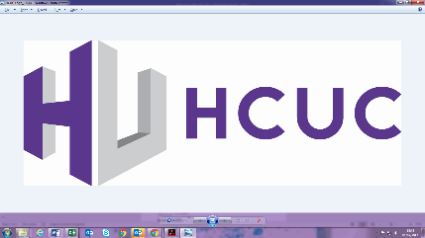 Job DescriptionEHCP Transition Co-ordinatorJob title:EHCP Transition Co-ordinatorReporting To:ALS Management aREA:Learning SupportHours of Work:Full time (36 hours per week, 52 weeks per year)salary band:PO1SUMMARY OF POST: The role will be responsible for the coordination of the Education Health and Care Needs assessment process including the consultation and annual review of the EHCP for individual learners, and the active development of partnership working with parents, practitioners and young people to ensure effective delivery of service.  The EHC Transition Coordinator will also be the contact point for parents, young people and SEND Caseworkers across our partner boroughs and will be expected to organise and attend meetings where required around EHC planning and transition requirements. The role will be responsible for ensuring that Individual Support Plans reflect the EHCP recommendations and for monitoring the progress made towards expected outcomes, by ongoing liaison with both teaching and support staff. Main duties, key tasks and responsibilities to:To coordinate Education Health Care Needs (EHC) needs assessment planning process for individual students and young people with special educational needs and disabilities.Manage the Annual Review process ensuring that timelines are adhered to by all staff involved in the Annual Review Process and provide training and support to both ALS and Curriculum staff.Actively develop partnership working with parents, practitioners, young people and other agencies to ensure effective delivery of the learning support service for High Needs students.Be responsible for a caseload and act as the EHC Case Officer in line with the Special Educational Needs Code of Practice and ensure that the statutory responsibilities and the Authority’s local policies and strategies are adhered to.To be the main point of contact for Local Authority SEND Teams, Parents and Young People regarding EHC Transitions and the EHC Needs Assessments.Work closely with the Local Authority SEND Team to organise and manage the Progress and Transition Review process.To work with Learning Support Assistants, Curriculum Team Leaders and other key college staff to ensure the completion of Termly Reviews and Progress Reviews, in line with LA guidance and timescales.Represent the College and the Learning Support Department at EHC Assessment meetings and CIN meetings as required.Work closely with feeder schools around the transition arrangements for students with SEND, including attendance at transition review meetings, managing the support for transition groups.Work closely with feeder schools, the Local Authority and the SEND Teams to ensure that EHCP Assessments have been received for those students where the College has been named as the Education Provider.Represent the College at events held by feeder schools around progression and transition of High Needs students and students with SEND.Provide advice, guidance and support to Senior LSP’s, learning Support Assistants, and Curriculum Staff regarding reporting requirements and evidence required to support funding claims for High Needs students.To work closely with the EHC Teams, Health and Care to ensure that recommendations set within the EHC Plan are implemented in a timely manner.Attend High Needs Board and keep up to date with funding reforms and requirements for High Needs students.Be aware of, work within and respond to national changes in policy, guidelines, regulations and legislation relating to SEND (Children and Families Act 2014 and SEND Code of Practice 2014) and reasonable adjustments (Equality Act 2010).AdministrationTo assist the ALS/Inclusion Manager with the timetabling and allocation of staffing to students in receipt of Additional Learning Support, in accordance to the recommendations set within the EHC Plan or Learning Difficulty Assessment.Support the SEND Coordinator/Managers with auditing the on-line timetabling system for ALS, to ensure that the timetables are up to date and reflect any changes and work closely with the CIS Team to ensure that data is up to date relating to funding claims .Work closely with the Inclusion Manager and the Senior Administrator for ALS to ensure that funding for High Needs students and students in receipt of low level ALS is captured and the relevant paperwork completed in accordance with the ESFA and Local Authority Business Cycles.Work closely with the Senior Administrator for ALS to review and monitor procedures within the department for obtaining and recording information related to students both receiving and referral for additional support.Work with the ALS/Inclusion Manager and the Senior Administrator for ALS to create and maintain both electronic filing systems, maintaining a paperless working environment inline with college environmental strategies.Actively develop collaborative partnerships with the Curriculum Areas, to ensure that staff are aware of individual student needs and the recommendations to support them effectively.Provide Initial Interviews for High Needs learners and learners with low level support needs, provide advice and guidance on effective support strategies and obtain relevant evidence required for funding requirements.Safeguarding Children and Vulnerable adultsUnderstand and comply with Safeguarding legislation and ensure that best practice is embedded in all working practices as required.Commitment to Safeguarding and promoting the welfare of children and vulnerable adults, ensuring that this commitment is demonstrated in all aspects of the role as appropriate.General Be aware of, and comply with, legislations/competence standards relevant to the work of the Directorate.Understand and comply with all college policies, including the Policy to promote Equality of OpportunityAssist as required during examination and enrolment periods.Be conversant with Health and Safety and Safeguarding requirementsParticipate in the Staff Learning and Development, Review and Appraisal Scheme.Undertake such duties and/or hours of work as may reasonably be required of you, commensurate with your grade and general level of responsibility, at your main place of work or at any other establishment for which the College provides services.NB	In consultation with you, this job description is liable to variation to reflect actual contemplated or proposed changes to your job. Person SpecificationEHCP Transition Co-ordinator*Evidence of criteria will be established from: AF   = Application Form					IV    = InterviewT     = Test at interview stage				Cert = Certificate (checked at interview stage)**Qualifications that are equivalent to the Diploma in Education and Training (DET) include: DTLLS (Diploma in Lifelong Learning Sector); 7407 Stage 3/FE Certificate Stage 3; older Certificates in Education; Post Graduate Certificate in Education (PGCE) – FE and/or Secondary; any qualification that is recognised as fully qualified for the FE sector. 